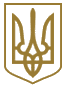 МІНІСТЕРСТВО ОХОРОНИ ЗДОРОВ'Я УКРАЇНИНАКАЗвід 6 травня 2016 року N 420Про затвердження номенклатури лікарських засобів, виробів медичних, обладнання та інших товарів, робіт, послуг, що закуповуватимуться на виконання державних цільових програм та комплексних заходів програмного характеру МОЗ України за державні коштиВідповідно до пункту 21 частини першої статті 1 Закону України "Про здійснення державних закупівель", пункту 9 розділу IV Положення про Експертно-технічну групу МОЗ України з питань супроводу закупівель лікарських засобів та медичних виробів у 2016 році, затвердженого наказом МОЗ України від 03 березня 2016 N 158 "Про затвердження положення про Експертно-технічну групу МОЗ України з питань супроводу закупівель лікарських засобів та медичних виробів у 2016 році та складу Експертно-технічної групи МОЗ України з питань супроводу закупівель лікарських засобів та медичних виробів у 2016 році", та з метою удосконалення порядку проведення МОЗ України державних закупівель на виконання бюджетних програм, що передбачають централізовану закупівлю лікарських засобів, виробів медичного призначення, обладнання та інших товарів, робіт, послуг за рахунок коштів державного бюджету, наказую:1. Затвердити:1) номенклатуру лікарських засобів за напрямом "Централізована закупівля медикаментів для лікування хворих на розсіяний склероз", що додається;2) номенклатуру лікарських засобів за напрямом "Централізована закупівля антирезусного імуноглобуліну для запобігання гемолітичній хворобі новонароджених", що додається;3) номенклатуру лікарських засобів за напрямом "Централізована закупівля медикаментів для лікування дорослих, хворих на гемофілію", що додається;4) номенклатуру медичних виробів та лікарських засобів за напрямом "Централізовані заходи розвитку донорства крові та її компонентів", що додається;5) номенклатуру лікарських засобів за напрямом "Централізована закупівля медикаментів та дрібного лабораторного інвентарю для забезпечення проведення лікування безплідності жінок методами допоміжних репродуктивних технологій", що додається;6) номенклатуру витратних матеріалів для лікування хворих методом перитонеального діалізу за напрямом "Централізовані заходи щодо розвитку системи надання медичної допомоги хворим нефрологічного профілю", що додається;7) номенклатуру лікарських засобів для лікування онкогематологічних хворих за напрямом "Централізована закупівля хіміотерапевтичних препаратів, радіофармпрепаратів та препаратів супроводу для лікування онкологічних хворих", що додається;8) номенклатуру за напрямом "Придбання цифрових рентгенівських мамографічних комплексів та ультразвукових діагностичних приладів вітчизняного виробництва", що додається;9) номенклатуру за напрямом "Централізована закупівля медикаментів та виробів медичного призначення для хворих у до- та післяопераційний період з трансплантації", що додається;10) номенклатуру за напрямом "Централізована закупівля витратних матеріалів для визначення рівня глюкози в крові, глікованого гемоглобіну", що додається;11) номенклатура медичних виробів за напрямом "Централізована закупівля ендопротезів і наборів інструментів для імплантації".Контроль за виконанням цього наказу залишаю за собою.ЗАТВЕРДЖЕНО
Наказ Міністерства охорони здоров'я України
06 травня 2016 року N 420Номенклатура лікарських засобів за напрямом "Централізована закупівля медикаментів для лікування хворих на розсіяний склероз"ЗАТВЕРДЖЕНО
Наказ Міністерства охорони здоров'я України
06 травня 2016 року N 420Номенклатура лікарських засобів за напрямом "Централізована - закупівля антирезусного імуноглобуліну для запобігання гемолітичній хворобі новонароджених"ЗАТВЕРДЖЕНО
Наказ Міністерства охорони здоров'я України
06 травня 2016 року N 420Номенклатура лікарських засобів за напрямом "Централізована закупівля медикаментів для лікування дорослих, хворих на гемофілію"ЗАТВЕРДЖЕНО
Наказ Міністерства охорони здоров'я України
06 травня 2016 року N 420Номенклатура медичних виробів та лікарських засобів за напрямом "Централізовані заходи розвитку донорства крові та її компонентів"ЗАТВЕРДЖЕНО
Наказ Міністерства охорони здоров'я України
06 травня 2016 року N 420Номенклатура за напрямом "Централізована закупівля медикаментів та дрібного лабораторного інвентарю для забезпечення проведення лікування безплідності жінок методами допоміжних репродуктивних технологій"ЗАТВЕРДЖЕНО
Наказ Міністерства охорони здоров'я України
06 травня 2016 року N 420Номенклатура витратних матеріалів для лікування хворих методом перитонеального діалізу за напрямом "Централізовані заходи щодо розвитку системи надання медичної допомоги хворим нефрологічного профілю"ЗАТВЕРДЖЕНО
Наказ Міністерства охорони здоров'я України
06 травня 2016 року N 420Номенклатура лікарських засобів для лікування онкогематологічних хворих за напрямом "Централізована закупівля хіміотерапевтичних препаратів, радіофармпрепаратів та препаратів супроводу для лікування онкологічних хворих"ЗАТВЕРДЖЕНО
Наказ Міністерства охорони здоров'я України
06 травня 2016 року N 420Номенклатура за напрямом "Придбання цифрових рентгенівських мамографічних комплексів та ультразвукових діагностичних приладів вітчизняного виробництва"ЗАТВЕРДЖЕНО
Наказ Міністерства охорони здоров'я України
06 травня 2016 року N 420Номенклатура за напрямом "Централізована закупівля медикаментів та виробів медичного призначення для хворих у до- та післяопераційний період з трансплантації"ЗАТВЕРДЖЕНО
Наказ Міністерства охорони здоров'я України
06 травня 2016 року N 420Номенклатура за напрямом "Централізована закупівля витратних матеріалів для визначення рівня глюкози в крові, глікованого гемоглобіну"ЗАТВЕРДЖЕНО
Наказ Міністерства охорони здоров'я України
06 травня 2016 року N 420Номенклатура медичних виробів за напрямом "Централізована закупівля ендопротезів і наборів інструментів для імплантації"В. о. МіністраВ. ШафранськийN п/пМіжнародна непатентована назваФорма випуску, дозування1.Інтерферон бета 1-bамп., фл., шпр., 9600000 МО (0,3 мг)2.Інтерферон бета 1-aамп., фл., шпр., 6000000 МО (30 мкг)3.Інтерферон бета 1-aамп., фл., шпр., 12000000 МО (44 мкг)4.Глатирамер ацетатамп., фл., шпр., 40 мг5.Метилпреднізолонамп., фл., шпр., 1000 мгДиректор
 Медичного департаментуВ. КравченкоN п/пМіжнародна непатентована назваФорма випуску, дозування1Антирезусний D імуноглобулінамп., фл., шприц 300 мкг2Антирезусний D імуноглобулінамп., фл., шприц 125 мкг3Антирезусний D імуноглобулінамп., фл., шприц 250 мкгДиректор
 Медичного департаментуВ. КравченкоN п/пМіжнародна непатентована назваФорма випуску, дозування1.Фактор згортання крові VIIIфл., амп., шпр., 1000 і більше МО2.Фактор згортання крові VIII та фактор Віллебрандафл., амп., шпр., 1000 і більше МО3.Фактор згортання крові IXфл., амп., шпр., 1000 і більше МО4.Ептаког-альфа активований (рекомбінантний фактор VII a)фл., амп., шпр., 2 мг (100 КМО), 5 мг (250 КМО)5.Антиінгібіторний коагуляційний комплексфл., амп., шпр., 500, 1000 МО6.Десмопресинамп., по 15 мкг/мл, 1 млДиректор
 Медичного департаментуВ. КравченкоN п/пНазва медичного виробуОдиниця виміру1.Контейнер потрійний для крові з розчином антикоагулянту, що не містить аденін, та розчином консерванту, що містить аденіншт.2.Контейнери зчетверені пластикатні з інтегрованим лейкофільтромшт.3.Стерильний пластмасовий контейнер для людської крові та компонентів крові з інтегрованим лейкофільтром та можливістю отримання педіатричних дозшт.4.Витратні матеріали для автоматичного плазмаферезу типу "Автоферезіс С або еквіваленткомплект5.Витратні матеріали для автоматичного цитаферезу типу "Амікус" або еквіваленткомплект6.Витратні матеріали для автоматичного цитаферезу типу "Тріма", або еквіваленткомплект7.Витратні матеріали до апарату вірусінактивації плазми типу "Macotronic" або еквіваленткомплект8.Витратні матеріали до апарату вірусінактивації плазми типу "Mirasol" або еквіваленткомплект9.Тест-системи для скринінгу донорської крові на маркери гепатиту Bдослідження10.Тест-системи для скринінгу донорської крові на маркери гепатиту Cдослідження11.Тест-системи для скринінгу донорської крові на маркери блідої трепонемидослідження12.Антикоагулянт цитрату декстрози розчин А (АЦД-А) пакети 500 млшт.13.ARCHITECT Anti-HCV Reagent Kit ARCHITECT Anti-HCV набір реагентів (2000 тестів)уп.14.ARCHITECT Anti-HCV Reagent Kit ARCHITECT Anti-HCV набір реагентів (100 тестів)уп.15.ARCHITECT Anti-HCV Calibrator ARCHITECT Anti-HCV калібраторшт.l6.ARCHITECT Anti-HCV Controls ARCHITECT Anti-HCV контролішт.17.ARCHITECT HBsAg Qualitative II Reagent Kit ARCHITECT HBsAg Qualitative II набір реагентів (2000 тестів)уп.18.ARCHITECT HBsAg Qualitative II Reagent Kit ARCHITECT HBsAg Qualitative II набір реагентів (100 тестів)уп.19.ARCHITECT HBsAg Qualitative II Calibrators ARCHITECT HBsAg Qualitative II калібраторишт.20.ARCHITECT HBsAg Qualitative II Controls ARCHITECT HBsAg Qualitative II набір контролішт.21.ARCHITECT HIV Ag/Ab Combo Reagent Kit ARCHITECT HIV Ag/At) Combo набір реагентів (2000 тестів)уп. 22.ARCHITECT HIV Ag/Ab Combo Reagent Kit ARCHITECT HIV Ag/Ab Combo набір реагентів (100 тестів)уп.23.ARCHITECT HIV Ag/Ab Combo Calibrators ARCHITECT HIV Ag/Ab Combo калібраторишт.24.ARCHITECT HIV Ag/Ab Combo Controls ARCHITECT HIV Ag/Ab Combo контролішт.25.ARCHITECT Syphilis TP Reagent Kit ARCHITECT Сифіліс набір реагентів (500 тестів)уп.26.ARCHITECT Syphilis TP Reagent Kit ARCHITECT Сифіліс набір реагентів (100 тестів)уп.27.ARCHITECT Syphilis TP Calibrator ARCHITECT Сифіліс набір калібраторівшт.28.ARCHITECT Syphilis TP Controls ARCHITECT Сифіліс набір контролівшт.29.ARCHITECT Concentrated Wash Buffer ARCHITECT концентрований промивний буфершт.30.Pre-Trigger Solution Розчин пре-тріггерашт.31.Trigger Solution Розчин тріггерашт.32.Reaction Vessels Реакційна пробірки 4000 шт.уп.33.Sample Cups Чашки для зразків 1000 шт.уп.34.Septums Перегородки 200 шт.уп.35.Replacement Caps Змінні кришки 100 шт.уп.36.ARCHITECT Probe Conditioning Solution Кондиціонер для зондушт.37.Гепатит C, II покоління 100 Тестівуп.38.Тест-система для визначення поверхневого антигену гепатиту B ген.2 HBsAg G2 Elecsys cobas e 100 тестівуп.39.Тест-система для визначення ВІЛ комбі PT HIV combi PT Elecsys cobas e 100 тестівуп.40.Тест-система для визначення сифілісу cobas e 100 тестівуп.41.Універсальний розчинник 16 млшт.42.Системний розчин для генерації електрохімічних сигналів, Elecsys, cobas e 380 млшт.43.Системний розчин для чистки детекторного блоку, Elecsys, cobas e 380 млшт.44.Чистящий розчин для іонселективного модуля Sys Clean 100 млшт.45.Накінечники для проб ELECSYS 2010 / cobas e 411 120 шт.уп.46.Реакційні пробірки ELECSYS 2010 / cobas e 411 60 шт.уп.47.Добавка до системного розчину, Elecsys, cobas e 500 млшт.48.Сервісний калібраційний розчин Elecsys, cobas e 50 млшт.49.Контрольний розчин Elecsys, cobas e упаковкашт.50.Сервісний набір SAP, Elecsys, cobas e упаковкашт.51.Контроль Syphilis 2 млшт.52.Контроль HIV 2 млшт.53.Контроль HbsAg 1,3 млшт.54.Контроль Anti-HCV 1,3 млшт.Директор
 Медичного департаментуВ. КравченкоN п/пМіжнародна непатентована назваФорма випуску, дозування1Хоріонічний гонадотропін альфалюдський хоріонічний гонадотропін по 5000 МО2Фолітропін-альфаамп., флак., шприц, картридж, фолітропін альфа, порошок для пригот. р-ну д/ін, розчин д/ін. по 75 МО3Фолітропін-альфарозчин для ін'єкцій 300 МО (22 мкг)/0,5 мл4Фолітропіну бетаамп., флак., шприц, картридж, фолітропін бета, розчин д/ін. у картриджах, розчин д/ін. у флак. по 833 МО/мл5Трипторелінамп., флак., шприц, трипторелін, розчин д/ін., порошок ліофілізов. для пригот. суспензії, ліофілізат для пригот. сусп. по 3,75 мг6Менотропінамп., флак., шприц, порошок для р-ну, пор. ліофіліз. для пригот. р-ну д/ін., ліофілізат по 75 МО7Ганіреліксрозчин для ін'єкцій 0,25 мг/0,5 мл8Пропофоламп., флак., шприц, 10 мг/мл, по 20 млДиректор
 Медичного департаментуВ. КравченкоN п/пНазва медичного виробуОдиниця, виміру1Катетер для перитонеального діалізушт.2Адаптер до катетера для перитонеального діалізушт.3Трубка перехідна (подовжувач катетера)шт.4Затискач (перемикач) магістралейшт.5Ковпачок дезінфікуючий (від'єднуємий)шт.6Дренажний комплект до апарату для автоматизованого перитонеального діалізушт.7Касета до апарату для автоматизованого перитонеального діалізушт.8Тримач Органайзера до системи стей-сейф (або еквівалент)шт.9Органайзер до системи стей-сейф (або еквівалент)шт.10Дезінфекційний ковпачок до системи стей-сейф (або еквівалент)шт.11Адаптер для катетера Луер-Локшт.12Катетер Тенкхофф 835 (або еквівалент)шт.13Подовжувач для катетера Луер-Лок, 32 см до системи стей-сейф (або еквівалент)шт.N п/пМіжнародна непатентована назваФорма випуску, дозування1Розчин для перитонеального діалізу із вмістом глюкози 1,35 - 1,5 % в мішках подвійних ємністю 2000 мл (Y-система для перитонеального діалізу)шт.2Розчин для перитонеального діалізу із вмістом глюкози 2,25 - 2,5 % в мішках подвійних ємністю 2000 мл (Y-система для перитонеального діалізу)шт.3Розчин для перитонеального діалізу із вмістом глюкози 3,85 - 4,25 % в мішках подвійних ємністю 2000 мл (Y-система для перитонеального діалізу)шт.4Розчин для перитонеального діалізу із вмістом глюкози 1,35 - 1,5 % в мішках подвійних ємністю 2500 мл (Y-система для перитонеального діалізу)шт.5Розчин для перитонеального діалізу із вмістом глюкози 2,25 - 2,5 % в мішках подвійних ємністю 2500 мл (Y-система для перитонеального діалізу)шт.6Розчин для перитонеального діалізу із вмістом глюкози 3,85 - 4,25 % в мішках подвійних ємністю 2500 мл (Y-система для перитонеального діалізу)шт.7Розчин для перитонеального діалізу тривалої дії (без вмісту глюкози) в мішках подвійних ємністю 2000 мл (Y-система для перитонеального діалізу)шт.8Розчин для перитонеального діалізу тривалої дії (без вмісту глюкози) в мішках подвійних ємністю 2500 мл (Y-система для перитонеального діалізу)шт.9Розчин для перитонеального діалізу із вмістом амінокислот в мішках подвійних ємністю 2000 мл (Y-система для перитонеального діалізу)шт.10Розчин для перитонеального діалізу із вмістом глюкози 1,35 - 1,5 % у пластиковому мішку ємністю 5000 мл одинарному, обладнаному ін'єкційним портом та з'єднувачемшт.11Розчин для перитонеального діалізу із вмістом глюкози 2,25 - 2,5 % у пластиковому мішку ємністю 5000 мл одинарному, обладнаному ін'єкційним портом та з'єднувачем.шт.12Розчин для перитонеального діалізу із вмістом глюкози 3,85 - 4,25 % у пластиковому мішку ємністю 5000 мл одинарному, обладнаному ін'єкційним портом та з'єднувачемшт.13Розчин для перитонеального діалізу із вмістом глюкози 1,35 - 1,5 % в мішках подвійних по 2000 мл х 4 (система стей-сейф або еквівалент)шт.14Розчин для перитонеального діалізу із вмістом глюкози 1,35 - 1,5 % в мішках подвійних по 2500 мл х 4 (система стей-сейф або еквівалент)шт.15Розчин для перитонеального діалізу із вмістом глюкози 3,85 - 4,25 % в мішках подвійних по 2000 мл х 4 (система стей-сейф або еквівалент)шт.16Розчин для перитонеального діалізу із вмістом глюкози 3,85 - 4,25 % в мішках подвійних по 2500 мл х 4 (система стей-сейф або еквівалент)шт.17Розчин для перитонеального діалізу із вмістом глюкози 2,25 - 2,5 % в мішках подвійних по 2000 мл х 4 (система стей-сейф або еквівалент)шт.18Розчин для перитонеального діалізу із вмістом глюкози 2,25 - 2,5 % в мішках подвійних по 2500 мл х 4 (система стей-сейф або еквівалент)шт.Директор
 Медичного департаментуВ. КравченкоN п/пМіжнародна непатентована назваФорма випуску, дозування1Аспарагіназаамп., флак., шприц, 10000 МО2Бендамустинамп., флак., шприц, 25 мг3Бендамустинамп., флак., шпр., 100 мг4Бортезомібамп., флак., шпр., 1 мг5Бортезомібамп., флак., шпр., 3,5 мг6Блеомідинамп., флак., шприц, 15 мг7Ванкоміцинамп., флак., шприц, 500 мг8Вінкристинамп., флак., шприц, 1 мг9Вориконазолтабл., капс., драже, 200 мг10Гідроксикарбамідтабл., капс., драже, 500 мг11Дакарбазинамп., флак., шприц, 200 мг12Доксорубіцинамп., флак., шприц, 50 мг13Етопозидамп., флак., шприц, 200 мг14Ідарубіцинамп., флак., шприц, 5 мг15Кальцію фолінатамп., флак., шприц, 30 мг16Кислота золедроноваамп., флак., шприц, 4 мг17Ленограстимамп., флак., шприц, 33,6 млн. МО18Ломустинтабл., капс., драже, 40 мг19МЕСНАамп., флак., шприц, 400 мг20Метотрексатамп., флак., шприц, 50 мг21Метотрексатамп., флак., шприц, 1000 мг22Мітоксантронамп., флак., шприц, 20 мг23Мелфалантабл., капс., драже, 2 мг24Піперацілин/Тазобактамамп., флак., шпр., 4500 мг25Ритуксимабамп., флак., шприц, 100 мг26Ритуксимабамп., флак., шприц, 500 мг27Талідомідтабл., капс., драже, 100 мг28Філграстимамп., флак., шприц, 48 млн. МО29Флударабінамп., флак,, шприц, 50 мг30Циклофосфамідамп., флак., шприц, 1000 мг31Циклофосфамідамп., флак., шприц, 500 мг32Цитарабінамп., флак., шприц, 1000 мг33Цитарабінамп., флак., шприц, 100 мг34Вориконазол200 мг флакони35Кладрибінрозчин для ін'єкцій, 2 мг/мл по 5 мл у флаконах36Хлорамбуцилтаблетки, вкриті оболонкою, по 2 мг N 25 у флаконі37ДаунорубіцинФлак., 20 мг38КаспофунгінФлак., 50 мг39КаспофунгінФлак., 70 мг40Іматинібтабл., капс., драже, 100 мг41Іматинібтабл., капс., драже, 400 мг42Нілотинібтабл., капс., драже, 200 мгДиректор
 Медичного департаментуВ. КравченкоN п/пНазва медичного виробуОдиниця виміру1Цифровий рентгенівський прилад для мамографіїштука2Прилад ультразвуковий діагностичнийштукаДиректор
 Медичного департаментуВ. КравченкоN п/пМіжнародна непатентована назваФорма випуску, дозування1.Такролімустабл., капс. 0,5 мг2.Такролімустабл., капс., пролонгованої дії 0,5 мг3.Такролімустабл., капс. 1,0 мг4.Такролімустабл., капс. пролонгованої дії 1,0 мг5.Такролімустабл., капс. пролонгованої дії 3,0 мг6.Такролімустабл., капс. 5,0 мг7.Такролімустабл., капс. пролонгованої дії 5,0 мг8.Циклоспоринтабл., капс. 25,0 мг9.Циклоспоринтабл., капс. 50,0 мг10.Циклоспоринтабл., капс. 100,0 мг11.Мікофенолова кислота та її солі (Натрію мікофенолат)табл., капс. 180,0 мг12.Мофетіла мікофенолаттабл., капс. 250,0 мг13.Базиліксімабамп., флак., шприц-тюбик 20,0 мг14.Еверолімустабл., капс. 0,75 мг15.Імуноглобулін проти тимоцитів кролячийамп., флак., шприц-тюбик 25,0 мг16.Азатіопринтабл., капс. 50,0 мг17.Валганцикловіртабл., капс. 450,0 мгN п/пНазва медичного виробуНазва медичного виробуОдиниця виміру1.Діагностичні набори для визначення концентрації циклоспорину АДіагностичні набори для визначення концентрації циклоспорину Анабір2.Діагностичні набори для визначення концентрації такролімусуДіагностичні набори для визначення концентрації такролімусунабір3.Витратні матеріали для гемодіалізу у хворих, які готуються до трансплантації (Комплект для діалізу з діалізатором, кровопровідними магістралями та комплектом фістульних голок)діалізатор площею 1,3 - 1,6 м2комплект3.Витратні матеріали для гемодіалізу у хворих, які готуються до трансплантації (Комплект для діалізу з діалізатором, кровопровідними магістралями та комплектом фістульних голок)діалізатор площею 1,7 - 2,0 м2комплектДиректор
 Медичного департаментуВ. КравченкоN п/пНазва медичного виробуОдиниця виміру1Тест-смужка до індивідуального глюкометрашт.Директор
 Медичного департаментуВ. КравченкоN п/пНазва медичного виробуОдиницях виміру1Кульшові суглоби цементні:1- Тотальні ендопротези цементнішт.1- Однополюсні цементні біполярні ендопротезишт.2Тотальні ендопротези кульшового суглобу безцементнішт.3Тотальні ендопротези колінного суглобушт.4Ендопротези для онкологічних хворих:4- Модульний протез для дистального відділу стегнової кісткишт.4- Модульний протез для проксимального відділу великогомілкової кісткишт.5Імпланти та інструменти для корекції складних сколіотичних деформацій хребта у дітей та підлітківкомплектДиректор
 Медичного департаментуВ. Кравченко